«ЗАТВЕРДЖЕНО»ГоловаФедерації шахів м. Дніпра_____________  О.М. МарковМ.П.                                                                                                                                                                                                                                                                                                                                                                                „ ____” ____________2020 р.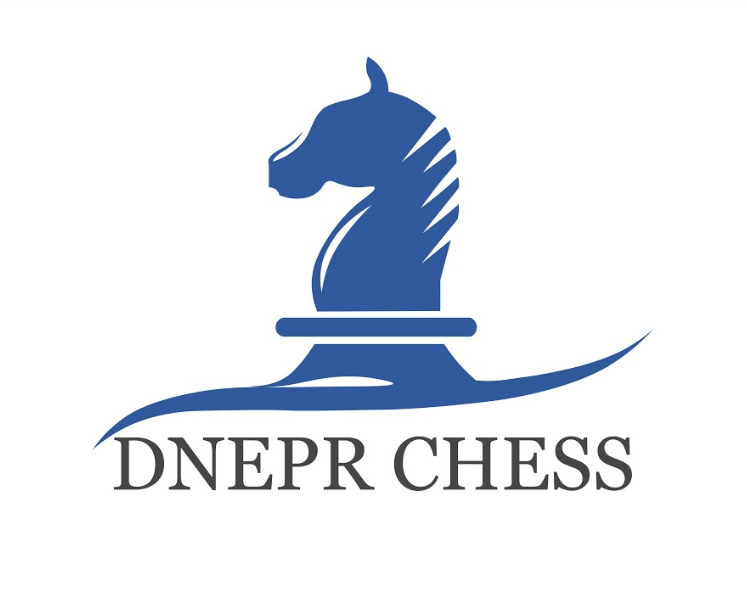 ПОЛОЖЕННЯпро проведення лекції з шахів 
«Італійська партія у творчості  Сергія Карякіна»
та бліц-турніру від міжнародного гросмейстера Гутмана Г. М.1. МЕТА І ЗАДАЧІЛекція та тематичний бліц-турнір проводяться з метою:
- популяризації та розвитку шахів в місті Дніпро;
- підвищення кваліфікації діючих шахістів;
- заохочення дітей та дорослих до занять шахами;
- практичного закріплення отриманих теоретичних знань.2.  ЗАГАЛЬНІ ВІДОМОСТІЛекція на тему: «Італійська партія у творчості  Сергія Карякіна» та тематичний бліц-турнір буде проведено 18 січня 2020 р. о 15-00 у Міському шахово-шашковому клубі ім. Й.С. Уріха, вул. В. Вернадського, 27.3. КЕРІВНИЦТВО  ПРОВЕДЕННЯМ ЗМАГАНЬ      Загальне керівництво підготовкою і проведенням заходу здійснюється федерацією шахів м. Дніпро. Безпосереднє проведення бліц-турніру покладається на суддівську колегію.4. УЧАСНИКИ      Прослухати лекцію можуть всі бажаючі. Вхід безкоштовний.До участі в бліц-турнірі допускаються шахісти, незалежно від кваліфікації та рівня підготовки, які сплатили турнірний внесок.5. ПРОГРАМА І ХАРАКТЕР ЗАХОДУРегламент лекції «Італійська партія у творчості  Сергія Карякіна» та тематичного бліц-турніру: 15:00 – 16:00 – інтерактивна лекція від міжнародного гросмейстера;
16:00 – 16:15 – рубрика «питання-відповідь»;16:15 – 16:30 – реєстрація учасників турніру та жеребкування;
16:30 – 18:00 – бліц-турнір.Лекція проводиться в інтерактивній формі зі слухачами з використанням демонстраційних матеріалів.Бліц-турнір проводиться у загальному турнірі з особистим заліком. Система проведення змагань – швейцарська у 7 турів. Контроль часу – 3 хвилини  на всю  партію кожному  учаснику з додаванням 2 сек. за кожен зроблений хід, починаючи з першого.Змагання проводяться за існуючими в Україні «Правилами шахової гри» та відповідають загальним правилам, затвердженим Світовою шаховою федерацію (FIDE).6. ВИЗНАЧЕННЯ ПЕРЕМОЖЦІВМісця переможців визначаються за найбільшою сумою набраних очок. У разі однакової кількості набраних очок у двох та більше учасників місця визначаються послідовно за: – системою коефіцієнтів Бухгольця (повний коефіцієнт Бухгольця, усереднений коефіцієнт Бухгольця з відкиданням: 1 найгіршого результату, 2 найгірших результатів, 3 найгірших результатів, 1 найкращого результату, 2 найкращих результатів).– результатом особистої зустрічі, за умови що всі учасники розподілу грали між собою;– кількістю перемог.Жеребкування турніру відбуватиметься комп’ютерною програмою. 7. НАГОРОДЖЕННЯ ПЕРЕМОЖЦІВ ТУРНІРУПереможець бліц-турніру нагороджується кубком.Учасники, шо посіли перше, друге та третє місця отримують дипломи.8. СТАРТОВИЙ ВНЕСОКСтартовий внесок на участь в бліц-турнірі становить:- дітям до 16 років – безкоштовно;- 100 грн. - для учасників, що не є членами Федерації шахів м. Дніпра;- 50 грн.-  для учасників - членів Федерації шахів м. Дніпра.Сплатити внесок необхідно через банківський переказ на розрахунковий рахунок федерації.Реквізити для сплати:ГО «Федерація шахів міста Дніпра»ЄДРПОУ 42072245
Код МФО 305299р/ р UA493052990000026009050289927  в АТ КБ «Приватбанк»Призначення платежу: Внесок за участь у бліц-турнірі 18.01.2020 (Ваші П.І.Б.).У разі неможливості сплати внеску на розрахунковий рахунок федерації, учасники можуть сплатити внески безпосередньо в день турніру представнику Федерації.11. ПОРЯДОК ПІДГОТОВКИ СПОРТИВНИХ СПОРУД ТА ДОТРИМАННЯ ПРАВИЛ БЕЗПЕКИ УЧАСНИКАМИ ТА ГЛЯДАЧАМИ ПІД ЧАС ПРОВЕДЕННЯ ЗМАГАНЬ       Відповідно до постанови Кабінету Міністрів України від 18.12.1998р.  №2025 «Про порядок підготовки спортивних споруд та інших спеціально відведених місць для проведення масових спортивних та культурно-видовищних заходів»:- підготовка спортивних споруд покладається на їх власників;- контроль за підготовкою спортивних споруд та забезпечення безпеки при проведенні змагань здійснює робоча комісія, яку очолює головний суддя змагань.Контактні телефони та e-mail: +38 (099)484-76-56, dneprchess@gmail.com – Федерація шахів м. ДніпроДане положення є офіційним викликом на змагання.